國立台東大學新版郵件主機Mail2000 APP安裝使用說明– IOS版本1、安裝(1) 開啟App Store 於搜尋中輸入關鍵字mail2000，或直接掃描下方之QR Code以連結至App Store下載App。
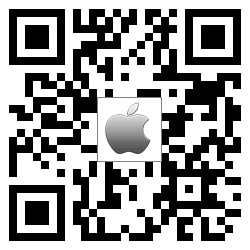 (2) 連至App Store後點選圖示後，開始下載安裝App。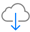 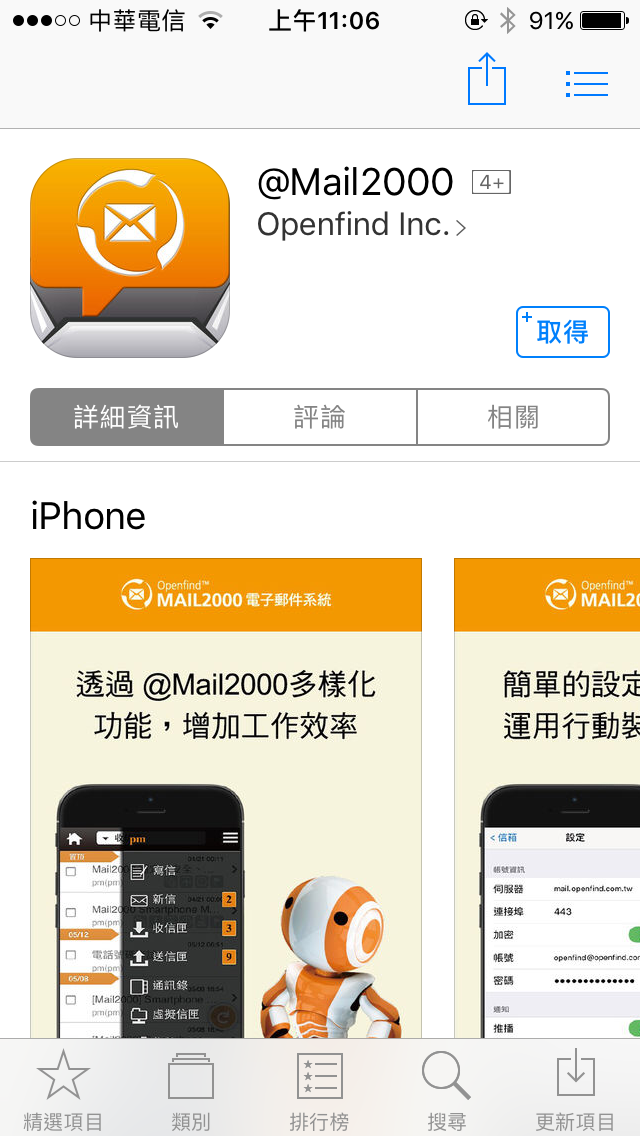 (3) 安裝完成後，點選手機桌面中的Mail2000應用程式圖示，進入設定畫面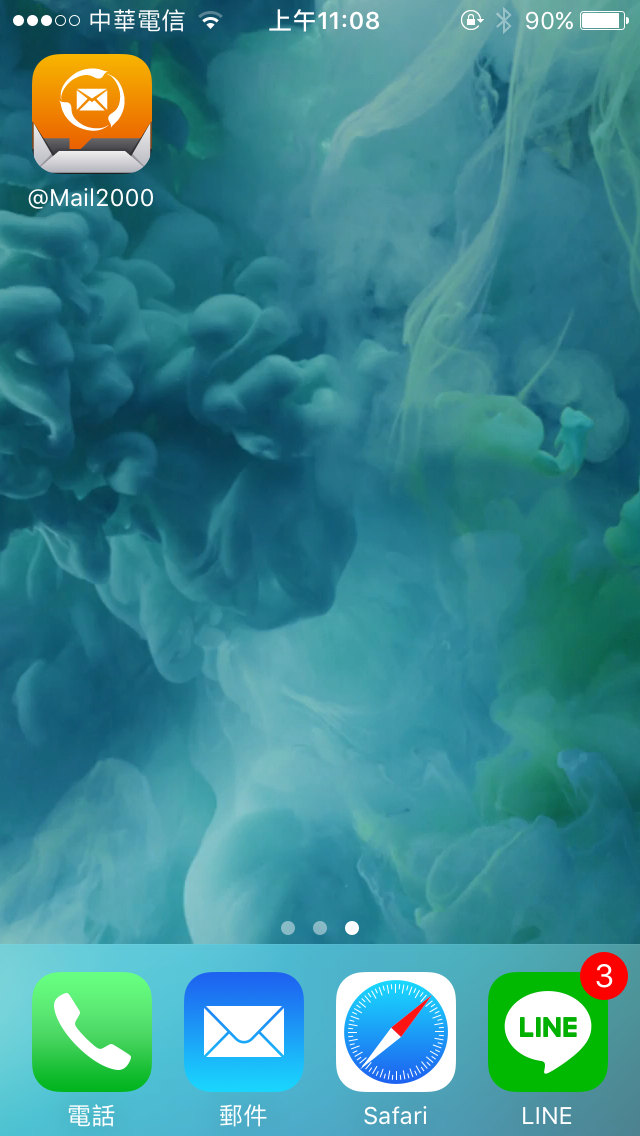 (4)第一次執行時會出現以下訊息，點選OK後開始設定相關資訊。
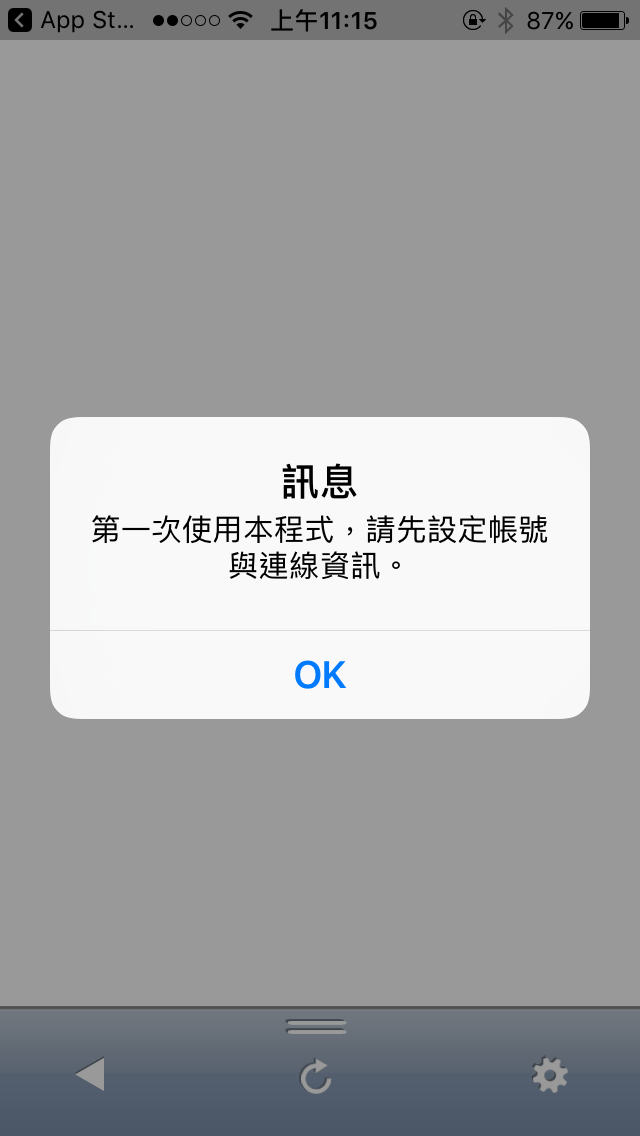 (5) 如下圖做以下設定： 伺服器：輸入教職員郵件系統的主機名稱cc2k.nttu.edu.tw。連接埠：設定郵件系統指定的連接埠，加密連線設為 443。加密：打開此選項。帳號：請輸入學校教職員登入郵件系統的帳號。密碼：請輸入您登入郵件系統的密碼。推播：打開此選項即在新郵件收到時給予通知。設定完後按下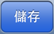 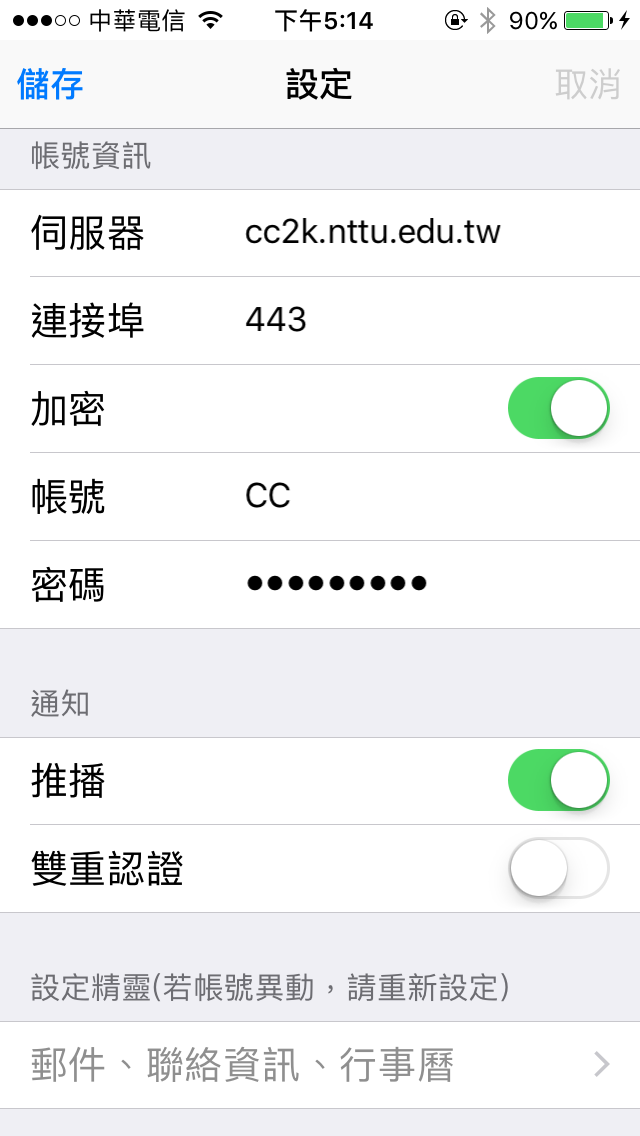 (6)  設定完成後即可以登入Mail系統,開始收發信，如下圖：
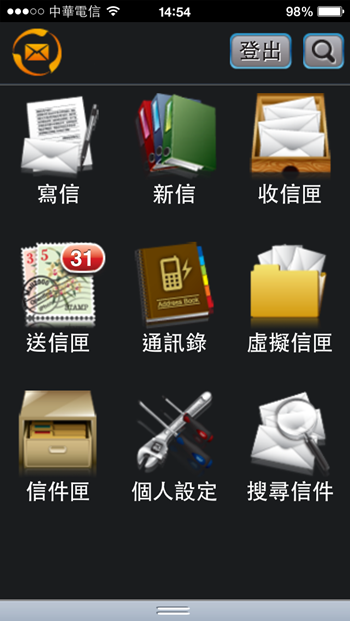 備註：IOS最低版本需求8.0（含）以上。